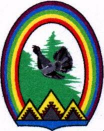 ДУМА ГОРОДА РАДУЖНЫЙХанты-Мансийского автономного округа – Югры РЕШЕНИЕ от 30 мая 2019 года						                        № 467Об организации отдыха, оздоровления, занятости детей и молодежи города Радужный в 2019 году	Заслушав и обсудив информацию управления образования и молодежной политики администрации города Радужный об организации отдыха, оздоровления, занятости детей и молодежи города Радужный в 2019 году, Дума города решила:	Информацию об организации отдыха, оздоровления, занятости детей и молодежи города Радужный в 2019 году принять к сведению (Приложение).Председатель Думы города	Г.П. БорщёвПриложениек решению Думы городаот 30.05.2019 № 467Информация об организации отдыха, оздоровления, занятости детей и молодежи города Радужный в 2019 году	Оздоровительная кампания 2019 года на территории города Радужный осуществляется: 	- в соответствии с Законом Ханты-Мансийского автономного округа – Югры от 30.12.2009 №250-оз «Об организации и обеспечении отдыха и оздоровления детей, проживающих в Ханты-Мансийском автономном округе – Югре»;	- в соответствии с постановлением Правительства Ханты-Мансийского автономного округа – Югры от 27.01.2010 №21-п «О порядке организации отдыха и оздоровления детей, проживающих в Ханты-Мансийском автономном округе – Югре»;	- в соответствии с Комплексом мер по организации отдыха и оздоровления детей, имеющих место жительства в Ханты-Мансийском автономном округе – Югре, на 2019 год, утвержденного постановлением Правительства Ханты-Мансийского автономного округа – Югры от 05.10.2018 № 338-п «О государственной программе Ханты-Мансийского автономного округа – Югры «Развитие образования»;	- в рамках муниципальной программы города Радужный «Организация отдыха, оздоровления, занятости детей, подростков и молодежи города Радужный» на 2019 – 2025 годы и на период до 2030 года», утвержденной постановлением администрации города Радужный от 26.11.2018 № 1952;	- в соответствии с административным регламентом предоставления муниципальной услуги «Организация отдыха детей в каникулярное время в части предоставления детям, проживающим в Ханты-Мансийском автономном округе – Югре, путевок в организации, обеспечивающие отдых и оздоровление детей», утвержденным постановлением администрации города Радужный от 15.01.2018 №38.	В целях обеспечения функционирования и развития системы отдыха, оздоровления, творческого досуга, занятости детей, подростков и молодежи муниципальным образованием город Радужный:	1. Заключено Департаментом образования и молодежной политики Ханты-Мансийского автономного округа – Югры Соглашение о предоставлении субсидии местному бюджету из бюджета Ханты-Мансийского автономного округа – Югры от 15.02.2019 № 02/19.0033.	2. Определены правовые акты по организации отдыха и оздоровления детей в 2019 году:	- постановление администрации города Радужный от 22.02.2019 №441 «Об утверждении комплекса мер по организации отдыха и оздоровления детей города Радужный на 2019 год»;	- постановление администрации города Радужный от 06.02.2018 №200 «О комиссии по проверке лагерей с дневным пребыванием детей, организованных на базе учреждений города»;	- постановление администрации города Радужный от 28.01.2019 №195 «О работе лагерей с дневным пребыванием детей в период весенних каникул 2019 года»;	- постановление администрации города Радужный от 08.04.2019 №712 «О работе лагерей с дневным пребыванием детей в период летних каникул 2019 года»;	- постановление администрации города Радужный от 15.04.2019 №752 «Об организации отдыха, оздоровления, занятости детей города Радужный в каникулярное время в 2019 году».	3. Сформированы реестры лагерей с дневным пребыванием  детей, программ лагерей с дневным пребыванием детей. Оформлены паспорта лагерей с дневным пребыванием детей. 	4. Проводится ежемесячный мониторинг организации отдыха и оздоровления детей и подростков.	Ответственным исполнителем мероприятий по организации отдыха и оздоровления детей в городе Радужный и за его пределами является управление образования и молодежной политики администрации города Радужный. Соисполнители - комитет по физической культуре и спорту администрации города Радужный, управление культуры и искусства администрации города Радужный.	Также, в городе Радужный отдых и оздоровление детей и молодежи организуют: управление опеки и попечительства администрации города Радужный, управление социальной защиты населения  по городу Радужный Департамента социального развития Ханты-Мансийского автономного округа – Югры, бюджетное учреждение  Ханты – Мансийского автономного округа – Югры «Радужнинская городская больница».	Приоритетной целью детской оздоровительной кампании является повышение качества и доступности услуг в сфере отдыха и оздоровления детей, подростков и молодежи города Радужный.	Основными задачами детской оздоровительной кампании являются:	- обеспечение качественной организации отдыха, оздоровления, занятости детей и молодежи;	- обеспечение комплексной безопасности пребывания детей в организациях отдыха и оздоровления, в том числе на спортивных площадках, во время проведения мероприятий, а также в период осуществления перевозки организованных групп детей;	- обеспечение охвата детей организованными формами отдыха и оздоровления не ниже уровня 2018 года;	- обеспечение 100% занятости детей, находящихся в трудной жизненной ситуации, социально опасном положении и несовершеннолетних, состоящих на всех видах профилактического учета;	- совершенствование нормативного правового обеспечения детской оздоровительной кампании;	- развитие и совершенствование материально-технической базы учреждений отдыха и оздоровления детей и молодежи;	- обеспечение укомплектования организаций отдыха и оздоровления детей педагогическими, медицинскими кадрами соответствующей квалификации, имеющими опыт работы с детьми;	- развитие перспективных инновационных форм организации отдыха, оздоровления, творческого досуга, занятости детей и молодежи по месту жительства;	- организация добровольного медицинского страхования от несчастного случая детей на период организованного отдыха;освещение подготовки и проведения детской оздоровительной кампании в средствах массовой информации;	- эффективное использование баз спортивных сооружений, площадок по месту жительства.Формы и методы организации оздоровительной  кампании в 2019 году	При проведении детской оздоровительной кампании будут использованы различные формы организации отдыха и оздоровления с учётом интересов, возрастных и психологических особенностей детей и молодежи, состояния их здоровья.	Организация  детской оздоровительной кампании в 2019 году включает в себя использование:	- лагерей с дневным пребыванием детей (на базе учреждений образования и молодёжной политики, социального обслуживания, трудовые, духовно-нравственные, палаточный);	- выездные лагеря, расположенные в климатически благоприятных регионах России;	- малозатратных форм отдыха по месту жительства (уличная педагогика, площадки выходного дня).	География  отдыха и оздоровления детей и молодежи  города  в 2019 году по-прежнему будет разнообразной: Тюменская область, Свердловская область, Республика Крым.   	В период детской оздоровительной кампании 2019 года дети города смогут отдохнуть:Межведомственная координация	На подготовительном этапе реализации детской оздоровительной кампании в 2019 году проведены заседания межведомственной комиссии по организации отдыха, оздоровления, занятости детей и молодёжи, на которых были рассмотрены вопросы:	- формирование  Программы  отдыха, оздоровления, занятости  детей на 2019 год;	- о проведении аукционов, конкурсов, котировок на организацию отдыха и оздоровления детей за счет средств бюджета автономного округа и бюджета города;	- обеспечение комплексной безопасности детской оздоровительной кампании 2019 года;	- страхование детей от несчастных случаев на период организованного отдыха;	- санитарно-эпидемиологического сопровождения детской оздоровительной  кампании;	- кадрового обеспечения детской оздоровительной кампании и др.	На протяжении всего оздоровительного периода межведомственной комиссией планируется осуществлять непрерывный контроль за  деятельностью лагерей, организованных на базе учреждений разных ведомств: образования и молодёжной политики, спорта, социальной защиты, культуры.	По решению межведомственной комиссии в 2019 году планируется  максимально задействовать все муниципальные учреждения города: спортзалы, бассейн, кинотеатры, библиотеки.	С целью усиления мер по профилактике безнадзорности и правонарушений несовершеннолетних в каникулярный период времени Комиссией по делам несовершеннолетних и защите их прав при администрации города Радужный совестно с администрацией образовательных учреждений города будет осуществляться непрерывный  контроль за подростками,  находящимися  в трудной жизненной ситуации и  состоящими на профилактических учетах в органах системы профилактики. 	Как и в предыдущие годы, предусмотрена система мер, обеспечивающих безопасность выезда организованных групп детей к месту отдыха и обратно: инструктаж водителей и технический осмотр автотранспортных средств, правопорядок и общественная безопасность, страхование детей и подростков от несчастного случая во время организованного отдыха. 	При организованном выезде детей за пределы автономного округа предусмотрено медицинское сопровождение к месту отдыха и обратно при следовании железнодорожным транспортом. Сопровождающие лица групп детей пройдут инструктажи:	- по обеспечению санитарно-эпидемиологического благополучия и безопасности перевозок организованных групп детей автомобильным транспортом;	- по безопасному поведению детей на объектах железнодорожного транспорта.	Приняты необходимые меры по обеспечению противопожарной обстановки, по обеспечению охраны труда и техники безопасности в период летней оздоровительной кампании. Финансовое обеспечение	Основными источниками финансирования детской оздоровительной кампании в 2019 году являются: 	бюджет города, 	бюджет автономного округа (субвенция на организацию и обеспечение отдыха и оздоровления детей, в том числе в этнической среде; субсидия на организацию питания детей в возрасте от 6 до 17 лет (включительно) в лагерях с дневным пребыванием детей, в возрасте от 8 до 17 лет (включительно) – в палаточных лагерях, в возрасте от 14 до 17 лет (включительно) – в лагерях труда и отдыха с дневным пребыванием детей), 	внебюджетные источники (средства родительской платы).	Расходы по организации и проведению детской оздоровительной кампании в рамках муниципальной программы "Организация отдыха, оздоровления, занятости детей, подростков и молодежи города Радужный на 2019 – 2025 годы и на период до 2030 года" на 30.04.2019 составят 25 447,7 тыс. руб., в том числе:	бюджет города – 8 901,9 тыс. руб., в том числе родительская плата, поступающая за оплату проезда в выездные лагеря (поступающая в бюджет города) – 701,9 тыс. руб.;	бюджет автономного округа – 16 274,4 тыс. руб., в том числе:	- субвенция на организацию и обеспечение отдыха и оздоровления детей, в том числе в этнической среде – 9 639,0 тыс. руб.;	- субсидия на организацию питания детей в возрасте от 6 до 17 лет (включительно) в лагерях с дневным пребыванием детей, в возрасте от 8 до 17 лет (включительно) – в палаточных лагерях, в возрасте от 14 до 17 лет (включительно) – в лагерях труда и отдыха с дневным пребыванием детей-  6 635,4 тыс. руб.	внебюджетные источники – 271,4 тыс. руб. в виде родительской платы, поступающей за оплату проезда детей в выездные лагеря (поступающая в учреждения).	Согласно доведенным лимитам бюджетных средств автономного округа управлением образования и молодежной политики администрации города Радужный, комитетом по физической культуре и спорту администрации города Радужный проводятся открытые конкурсы, аукционы, заключаются договоры на приобретение путевок и оплату проезда в детские оздоровительные лагеря, а также на организацию питания в лагерях с дневным пребыванием детей.	В лагерях с дневным пребыванием детей родительская плата не взимается.	По целевым путевкам, предоставленным органами государственной власти Ханты-Мансийского автономного округа – Югры родители оплачивают 100% стоимости проезда.Кадровое обеспечение	В целях совершенствования подготовки кадров для детской оздоровительной кампании 2019 года управлением образования и молодежной политики администрации города Радужный в марте, мае 2019 года проведены совещания для представителей  ответственных исполнителей мероприятий  по организации летней оздоровительной кампании 2019 года, начальников лагерей с дневным пребыванием детей по теме: «Основные направления организации детской оздоровительной кампании 2019 года».	В апреле 2019 года 2 человека, в том числе секретарь межведомственной комиссии по организации отдыха, оздоровления, занятости детей и молодёжи приняли участие в учебно-методическом семинаре «Актуальные вопросы организации отдыха и оздоровления детей в 2019 году» в г. Ханты-Мансийске.	25 апреля 2019 года был организован обучающий семинар для организаторов детского отдыха по подготовке к детской оздоровительной кампании 2019 года по теме: «Совершенствование нормативно-правового, ресурсного и программного обеспечения отдыха детей, как условие повышения качества и безопасности детского отдыха». В семинаре приняло участие 18 человек.Медицинское сопровождение	На протяжении нескольких лет в городе широко используется летний период для оздоровления детей и подростков, не выезжающих за пределы города.	Медицинское обслуживание проводится квалифицированными фельдшерами и медицинскими сестрами в медицинских блоках и школьных физиокабинетах, которые полностью укомплектованы всем необходимым медицинским оборудованием и медикаментами. Перед началом и в конце оздоровительного сезона всем детям будет проведена антропометрия по необходимым стандартам и определен оздоровительный эффект. 	В  целях обеспечения безопасного отдыха и оздоровления детей, создания условий для охраны и укрепления их здоровья на начало детской летней оздоровительной кампании 2019 года все медицинские кабинеты учреждений, на базе которых будет организована работа лагерей с дневным пребыванием детей, оснащены всем необходимым медицинским оборудованием.	Все кабинеты оборудованы необходимой медицинской мебелью: медицинскими шкафами, кушетками, процедурными столиками и т.д.	Все медицинские кабинеты пролицензированы. 	Сформированы аптечки для медицинского сопровождения организованных групп, выезжающих на отдых и оздоровление за пределы города.Информационное обеспечение	В рамках подготовки к детской оздоровительной кампании с февраля месяца в управлении образования и молодежной политики администрации города Радужный работает горячая телефонная линия для родителей с целью ознакомления с планами предстоящей детской оздоровительной кампании. 	Кроме того, для пропаганды организованного отдыха детей на протяжении всей детской оздоровительной кампании по телевидению будут демонстрироваться видеосюжеты, ролики, выступления о ходе реализации программы отдыха, оздоровления, занятости детей города. В образовательных организациях города и учреждениях спорта будут распространены красочные памятки, буклеты, листовки, предоставляющие родителям альтернативу форм организации отдыха или занятости ребёнка.	Информация по организации летнего отдыха детей будет доведена до работодателей и ответственных лиц на предприятиях города.	В рамках реализации детской оздоровительной кампании 2019 года в    учреждениях города, на базе которых работают лагеря с дневным пребыванием детей оформляются информационные стенды «ОТДЫХ ДЕТЕЙ-2019». Для родителей проводятся общешкольные и классные родительские собрания.____________________________Наименование лагеряКоличество детейВесенние каникулы1275 чел.1.Лагеря с дневным пребыванием детей на базе МБОУ СОШ №2,3,4,5,6,81100 чел.2.Спортивные лагеря с дневным пребыванием детей на базе  АУ  СК «Сибирь» города Радужный, АУ «Плавательный  бассейн «Аган» города Радужный, МАУ ДО «ДЮСШ «Факел», МАУ ДО  СДЮСШОР «Юность», АУ «Дворец спорта» города Радужный175 чел.Летние каникулы4126 чел.1.Лагеря с дневным пребыванием детей1089 чел.1.1.Лагеря с дневным пребыванием детей с 2-х разовым питанием на базе МБОУ СОШ  № 2, 3, 4, 5,6, 8, МАУ ДО ГДДТ города Радужный659 чел.1.2.Профильный летний  лагерь с дневным пребыванием детей и подростков «Ковчег» на базе Воскресной школы Местной религиозной организации православного Прихода храма в честь святого праведного Иоанна Кронштадтского города Радужный, с питанием на базе МБОУ СОШ № 5-«Школа здоровья и развития»30 чел.1.3.Лагерь с  дневным  пребыванием детей с 2-х разовым питанием, организованный АУ ГМЦ «Вектор М» города Радужный на базе МБОУ СОШ №4 (профильные смены)50 чел.1.4.Спортивные лагеря с  дневным  пребыванием  детей с 2-х разовым питанием на базе: АУ  СК «Сибирь» города Радужный, АУ «Плавательный  бассейн «Аган» города Радужный, МАУ ДО «ДЮСШ «Факел», МАУ ДО  СДЮСШОР «Юность», АУ «Дворец спорта» города Радужный175 чел.1.5.Лагерь с  дневным  пребыванием  детей с 2-х разовым питанием на базе МАУ ДО «Детская школа искусств» города Радужный50 чел.1.6.Лагерь  с дневным пребыванием детей для  воспитанников, обучающихся  КОУ «Радужнинская  школа для обучающихся с ограниченными возможностями здоровья»25 чел.1.7.Летняя оздоровительная смена с дневным пребыванием детей  на базе бюджетного учреждения Ханты-Мансийского автономного округа – Югры «Радужнинский реабилитационный центр для детей и подростков с ограниченными возможностями»100 чел.2.Лагеря труда и отдыха 75 чел.2.1.Лагерь труда и отдыха, организованный АУ ГМЦ «Вектор М»  города Радужный на базе МБОУ СОШ № 3, 6, 875 чел.3.Палаточный лагерь 30 чел.3.1Палаточный лагерь с дневным пребыванием детей «Экопарк»30 чел.4.Выездной отдых (муниципальные путевки)263 чел.4.1.Детский оздоровительный лагерь Тюменской области183 чел.4.2.Детский оздоровительный лагерь Свердловскойобласти80 чел.5.Выездной отдых (путевки Департаментов)249 чел.5.1.Целевые путёвки Департамента образования и молодежной политики Ханты-Мансийского автономного округа – Югры для одарённых детей:- МДЦ «Артек», Крым- ВДЦ «Смена», Анапа- ВДЦ «Орленок», Туапсе- Оздоровительный центр – лагерь «Сатера», Крым- ДОЛ «Бригантина», Крым18 чел.5.2. Целевые путёвки Департамента физической культуры и спорта Ханты-Мансийского автономного округа – Югры (Крым)12 чел. 5.3.Отдых детей, находящихся в трудной жизненной ситуации по путевкам Департамента социального развития Ханты-Мансийского автономного округа - Югры20 чел.5.4.Путевки Департамента здравоохранения Ханты-Мансийского автономного округа - Югры169 чел.5.5.Отдых детей, состоящих на учете в отделе опеки и попечительства администрации города Радужный30 чел.6.Малозатратные формы отдыха2420 чел.6.1.Анимационная площадка «Летний бульвар» (уличная педагогика), организованная АУ ГМЦ «Вектор М»  города Радужный2000 чел.6.2.Площадка  выходного дня, организованная управлением культуры и искусства администрации города Радужный420 чел.Осенние каникулы1276 чел.1.Лагеря с дневным пребыванием детей на базе МБОУ СОШ №2,3,4,5,6,81126 чел.2.Спортивные лагеря с дневным пребыванием детей на базе  АУ  СК «Сибирь» города Радужный, АУ «Плавательный  бассейн «Аган» города Радужный, МАУ ДО «ДЮСШ «Факел», МАУ  ДО  СДЮСШОР «Юность» 150 чел.ВСЕГО за 2019 год - 6677 чел. ВСЕГО за 2019 год - 6677 чел. ВСЕГО за 2019 год - 6677 чел. ВСЕГО за 2019 год - 6677 чел. 